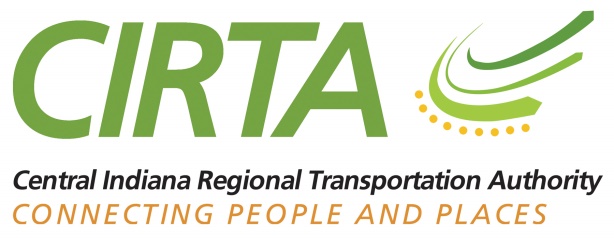 Central Indiana Regional Transportation Authority (CIRTA)August 25, 2020 9:00 AM – 11:00 AMHeld VIRTUALLY  Board Members Present:Don AdamsChristine Altman Jerry BridgesAndy CookBill EhretGreg HennekeLarry HessonMarta MoodyMark RichardsLinda Sanders Cam StarnesRobert WaggonerAndy KlinemanBoard Members Absent: Dan WooCIRTA Staff Present:Lisa BaileyEhren Bingaman (Transpro Consulting)Jennifer GebhardMolly OliverDeAndre RhodesDesiree SanksSpencer ValentineThe meeting was called to order with quorum recognized by Chairman B. Ehret at 9:01 AM.  IntroductionsIntroductions were made by the Board members, CIRTA/Commuter Connect staff and the public. Consent Agenda ItemsResolution #2020-08-01 – Consent agendaConsideration of Memorandum of Regular Board Meeting of June 23rd, 2020Accounts Payable Voucher Register	Financial Report Grants DocketG. Henneke made a motion to accept the consent agenda items. J. Bridges seconded. The motion was approved by all in attendanceNew BusinessResolution #2020-08-02 – Authorize board president to enter into agreement with Miller Transportation for the Whitestown Connector Mobility Manager D. Rhodes explained the bid process and that Miller Transportation was the lowest bid for the Whitestown Connector and recommended the adoption.M. Richards made a motion.Mayor A. Cook seconded. The motion was approved by all in attendance. Resolution #2020-08-03 – Authorize board president to enter into agreement with Royal Transportation for the North and South Plainfield ConnectorMobility Manager D. Rhodes explained the bid process and that Royal Transportation was the lowest bid for the Plainfield Connectors and recommended adoption.G. Henneke made a motion  L. Sanders seconded. The motion was approved by all in attendance.Resolution #2020-08-04 – Approval of Altman Poindexter & Wyatt invoicesM. Richards made a motion.L. Sanders seconded. C. Altman abstained. Resolution #2020-08-05 – Extend contract with TransPro for interim executive managementE. Bingaman explained the extension continued their consulting services until the new Executive Director is named.C. Altman made a motion. J. Bridges seconded. The motion was approved by all in attendance.Resolution #2020-08-06 – Extend contract with TransPro for Mobility Management Staff and SupportL. Sanders made a motion 	J. Bridges seconded. The motion was approved by all in attendance.Executive Search:M. Richards shared that the search has been narrowed down to three candidates and the final three candidates will be interviewed in person. C. Altman asked for clarification as to board approval. M. Richards made clear the final candidate will require board approval. 5307/5311:C. Campoll gave an update on these funding sources and will send the complete presentation to the board for further review. He discussed several researched uses and possible projects in multiple jurisdictions and possible organizational partnership models. Further reports will be forthcoming to the board.Executive Update:E. Bingaman thanked the board and staff for their continued hard work and introduced a score card to help board and staff prioritize projects and services to better propel CIRTA in the future. Score card will be sent to the board for further review.Legislative Update:R. Cockrum shared that the state is coming up to the longer budget session that will start in January. There is pressure to restore the state’s financial reserves as the present COVID-related economic downturn has significantly lessened state revenues. Due to the virus several Summer study committees have not been able to meet regularly. Public Relations:J. Thomas shared that the ribbon cutting for Plainfield shelters have provided CIRTA with great publicity. Thomas mentioned that moving forward CIRTA will be running monthly promotions and will be looking for year-long partnership sponsors for more creative for the promotions.Audit Update:M. Henderson shared that CIRTA is currently undergoing 2 audits: Federal Grant audit and State Board of Accounts audit. Both seem to be going well.Commuter Connect Update:J. Gebhard explained the release of two new websites with an upgraded database and improved outreach capabilities. Staff have been attending event and this month had more than 100 new registrations. There will be monthly promotions and representatives will be in the community even more. Vanpool numbers are down but several are hopeful that they will return as the COVID situation improves.Mobility Management Update:All of the Connectors are running with 100% service and have implemented extra cleaning measures. The 5307 Grant has been executed and the Cares Act Grant has been submitted and approved. Connector ridership is down overall but we are confident that the numbers will improve once the virus is stagnant. Adjournment The motion to adjourned was seconded and approved by all in attendance at 9:59am. 